Liturgikus események, programokA hét ünnepei:  Péntek: Szent Anzelm püspök, egyháztanítóEseménynaptár04.17. 17.00 Felsősök csoportja04.17. 18.30 Ifi falka találkozó04.18. 10.00 Baba-mama kör04.21. 19.00-22.00 Virrasztás04.24. 17.00 Elsőáldozók csoportja04.24. 19.30 Idősebb házasok csoportja04.25. 10.00 Baba-mama kör04.27. 19.00 Olvassuk a BibliátSzentmisék, liturgikus templomi események Vasárnap:   8.45 + Csilla 1 évf.                    10.00 + Margit                    18.30 + Endre, Lajos, élő és + hozzátartozók Hétfő:          7.00 + János Kedd:         18.30 + Béla   Szerda:        7.00 + Anna Csütörtök: 18.30 élő és + családtagok   Péntek:      18.30 + János és felesége Ilona, fiuk, János Szombat:   18.30 + Béla Keresztelő:  04.22. 14.00 Szalai JankaHirdetésekÁprilis 16-a, húsvét 2. vasárnapja az Isteni Irgalmasság vasárnapja. 15 órakor elimádkozzuk az irgalmasság rózsafüzérét, majd filmvetítés lesz a plébánián. A Faustina – az irgalmasság üzenete című filmet nézzük meg. Mindenkit szeretettel várunk! +++++A pápalátogatással kapcsolatban jelzem, hogy az április 30. vasárnapi 9.30-as Kossuth téri szentmisére regisztráció nélkül lehet belépni, érkezési sorrendben. Ezen a napon délelőtt templomunkban nem lesz szentmise!Április 28-án a péntek délutáni találkozón a Bazilika előtti téren lesz kivetítés. Ezen a napon sem lesz szentmise templomunkban!+++++Plébániai zarándoklatot szervezünk május 1-jén Bátára, a Szent Vér kegyhelyre külön busszal, melynek költsége 6000,- Ft. Részletek a faliújságon, a kitett szórólapon, illetve a honlapon. Jelentkezés a honlapon megadott linken vagy a sekrestyében. Gondolatok a mai naphozKeresztény létünk alappillérei„A tanítványok állhatatosan kitartottak az apostolok tanításában és közösségében, a kenyértörésben és az imádságokban.”Az Apostolok cselekedetei könyvében keresztény életünk alappilléreit hallhatjuk. Húsvét ünnepe megerősített minket hitünkben. Szeretnénk ezt megélni, hogy jellé válhassunk környezetünkben. Ehhez mindegyik alappillérre szükség van. Olyan lehet ez, mint egy háromlábú szék. A tanítás, az imádság, a szentmise. A közösség pedig a szék támlája. Mindhárom lábnak egyformának kell lennie, különben felborul a szék. Az apostolok húsvét utáni tevékenysége is erre mutat rá. Tamás nincs együtt a többiekkel. Számukra mégis fontos, amit átéltek, hiszen elmondják neki: láttuk az Urat. Ő pedig minden kételkedése ellenére velük marad. A közösség megtartó erő lehet a legnehezebb időkben is. A tanítás, amelyet újra és újra hallunk, egyre elmélyül bennünk. A kenyértörés, a szentmise (ide kapcsolhatjuk a szentségeket) táplál és erősít minket. Az imádság pedig személyes kapcsolatot ad Megváltónkkal. Húsvét a keresztség ideje. Az újonnan megkereszteltek nyolc napon át viselték a fehér ruhát. Innen a fehérvasárnap elnevezés. Jézus halálában és feltámadásában Isten irgalmas szeretetét látjuk, tapasztaljuk. Ezért vált századunk elején ez a vasárnap az irgalmasság vasárnapjává. Húsvét örömét őrizve szívünkben szeretnénk keresztényként járni életutunkat. A hétköznapokhoz ad erőforrást minden vasárnap, amikor találkozhatunk Urunkkal, hallgathatjuk szavát, táplálkozhatunk testével.   Fülöp Ákos plébános  A rákosfalvai plébánia hírlevele belső használatra.Számlaszámunk: CIB bankműködés (egyházi adó): 11100104-19819019- 36000001Felelős kiadó Fülöp Ákos plébános„hogy életünk legyen és bőségben legyen”ISTENI IRGALMASSÁG VASÁRNAPJA Húsvét 2. vasárnapja                       2023. április 16. 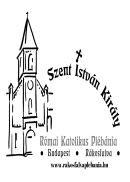 Örüljetek dicsőségteknek, adjatok hálát az Istennek, aki meghívott titeket a mennyek országába, alleluja! Rákosfalvai Szent István Király Plébánia1144 Budapest, Álmos vezér tér 1. : 363-5976Honlap: rakosfalvaplebania.huEmail: iroda@rakosfalvaplebania.huLevelezőlista: rakosfalva@groups.ioPlébános: Fülöp ÁkosSzentmisék általános rendje:  vasárnap:   8.45; 10.00; 18.30hétköznap: hétfő, szerda 7.00,                      kedd, csütörtök, péntek, szombat 18.30Irodai ügyelet: hétfő – szerda – péntek: 16.00-17.30                            kedd – csütörtök: 9.00-12.00Olvasmány: ApCsel 5, 12-16 Az apostolok keze által sok jel és csoda történt. Szentlecke: Jel 1, 9-11a.12-13.17-19 Én vagyok az első és az utolsó és az élő.  Evangélium: Jn 20, 19-31 Ne légy hitetlen, hanem hívő!  